Parent and Child Accommodation - Referral Form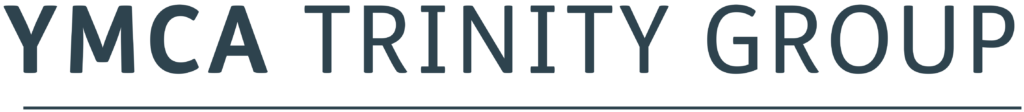 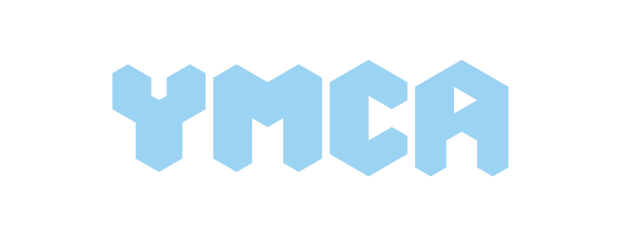 How we use your informationYour personal details supplied on this form may be held and computerised by YMCA Trinity Group, and may need to be shared with other agencies, such as those you have listed and the local authorities so that YMCA Accommodation staff will be able to affectively assess your application.All information will be treated as confidential and shared only with those who need it. Your personal details will be stored according to data protection legislation and will not be passed on to any other individuals or organisations for any other purposes.Personal detailsYour contact detailsYour addressesYour backgroundFinancial informationRisk assessmentSignature of applicant 	Date 	Please return the completed form to: admin@ymcatrinity.org.uk or post toYMCA Trinity Group Accommodation, 2 Wellington Street, Ipswich, Suffolk, IP1 2NU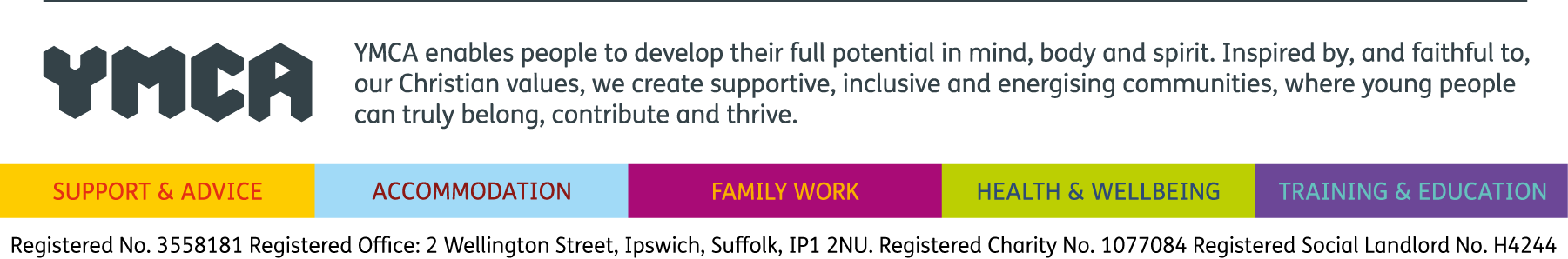 TitleFirst nameSurnameAny other names known asDate of birthAgeNational Insurance numberYour telephone numberSecondary contact numberEmail addressWhat is your current address?What is your current address?What is your current address?PostcodePostcodeWhat is your reason for homelessness? For example eviction, parental, rent arrears, ASNWhat is your reason for homelessness? For example eviction, parental, rent arrears, ASNWhat is your reason for homelessness? For example eviction, parental, rent arrears, ASNIf you were evicted, please explain whyIf you were evicted, please explain whyIf you were evicted, please explain whyPlease list your previous accommodation for the past 5 yearsPlease list your previous accommodation for the past 5 yearsPlease list your previous accommodation for the past 5 yearsDateAddressAddressEthnic originFirst language Do you require an interpreter?YesNoAre you a care leaver?YesNoDo you have a social worker?YesNoIf yes, please provide contact detailsAre you working with any other agencies?YesNoPlease provide names of the agenciesPlease provide names of the agenciesPlease provide names of the agenciesWhat is your income? Tick all that applyWhat is your income? Tick all that applyWhat is your income? Tick all that applyReceiving benefitsYesNoUC (Universal Credit)YesNoWorkingYesNoNo incomeYesNoDo you have any rent arrears?YesNoIf yes, please provide details regarding who the arrears are with and how muchIf yes, please provide details regarding who the arrears are with and how muchIf yes, please provide details regarding who the arrears are with and how muchAre you pregnant?Are you pregnant?YesNoIf yes, what is the due dateAre you a single parent?Are you a single parent?YesNoIf you intend on a child being accommodated with you, please add their detailsIf you intend on a child being accommodated with you, please add their detailsName of ChildIf you intend on a child being accommodated with you, please add their detailsIf you intend on a child being accommodated with you, please add their detailsDate of BirthIf you intend on a child being accommodated with you, please add their detailsIf you intend on a child being accommodated with you, please add their detailsChild’s ageAny details about your child we should be aware of?Any details about your child we should be aware of?Do you have any mental health issues - past or present?Do you have any mental health issues - past or present?YesNoPlease give detailsDo you have a physical disability? Do you have a physical disability? YesNoPlease give detailsDo you have any medical issues or concerns we should be aware of?Do you have any medical issues or concerns we should be aware of?YesNoPlease give detailsAre you taking any medication?Are you taking any medication?YesNoIf yes, please listDo you have a learning disability?Do you have a learning disability?YesNoPlease give detailsDo you feel you have a problem with alcohol?Do you feel you have a problem with alcohol?YesNoPlease give detailsDo you use drugs?Do you use drugs?YesNoPlease give detailsWould you be willing to engage with a treatment package if required?Would you be willing to engage with a treatment package if required?YesNoHave you ever intentionally harmed yourself?Have you ever intentionally harmed yourself?YesNoPlease give detailsHave you ever made a suicide attempt?Have you ever made a suicide attempt?YesNoPlease give detailsDo you have any problems managing your anger? Do you have any problems managing your anger? YesNoPlease give detailsHave you had any convictions, cautions or outstanding charges?Have you had any convictions, cautions or outstanding charges?YesNoPlease list any convictions or cautions you have receivedDo you have an offender manager?Do you have an offender manager?YesNoPlease give contact details